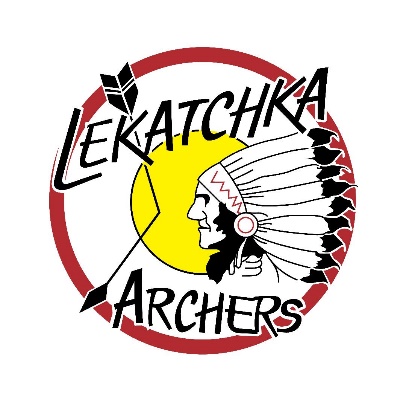 MEMBERSHIP APPLICATION(PLEASE PRINT)Individual $125___  Family $225____  Corporate $275____  Jr.$75____Name: _______________________________  Amount Paid: $_______Address: __________________________________________________City: _________________________ State: _______   Zip: __________Email: ____________________________________________________Telephone CELL: ___________________  HOME:___________________Names of Family/Corporate Members:____________________________________________________________________________________Members are required to Volunteer for five (5) workdays per membership year. Uncompleted workdays will be assessed at $20/each.Signature: ___________________________    Date: _______________Please make checks payable to “Lekatchka Archery”Please send completed form, signed Liability Waiver, and payment to:Gene Tomashosky2830 Whispering Pines LaneNorth Port, FL  34287